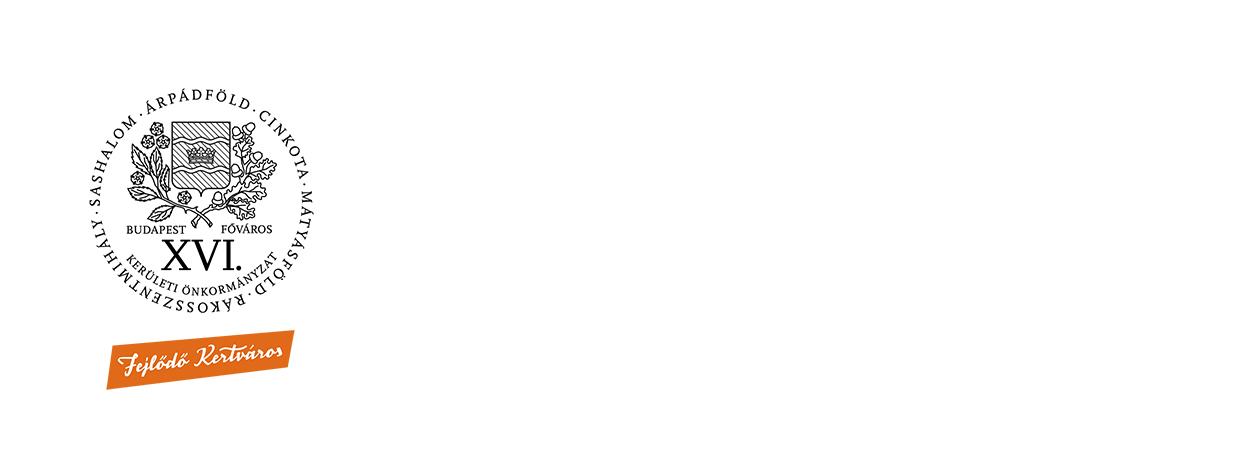 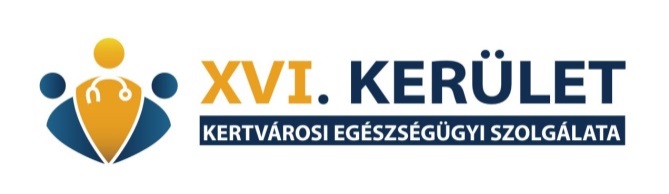 VÁLTOZÁSOK AZ EGÉSZSÉÜGYI ELLÁTÁSBANTisztelt Lakosok!Örömmel értesítem Önöket, hogy 2019. június 24-ével megnyitja kapuit a Cinkotai Egészségház, a 1164 Budapest, Szabadföld út 18. szám alatt.   Ettől kezdve itt fogadják pacienseiket a korábban a Rádió utca 10. szám alatti rendelőben dolgozó          Dr. Budai István és Dr. Varga János háziorvosok, Dr. Aranyos Ágnes házi gyermekorvos,                  Dr. Mándrik István fogorvos, valamint Köllner Katalin és Kabai Istvánné  védőnők.Rákosszentmihály rendelője, a Hősök terei rendelő belső tere megújul. A felújítási munkálatok 2019. július 1-én kezdődnek, és várhatóan december 31-éig tartanak. Ez idő alatt orvosukat egy másik rendelőben találják meg. A felújítás ideje alattDr. Baranyi Judit és Dr. Lezsák Éva házi gyermekorvosok június 24-étől a Jókai Mór utca 5/A. szám alatti szakrendelő épületében,Dr. Vajda Ildikó és Dr. Szabó Eleonóra házi gyermekorvosok július 2-ától a Szabadföld út 18. szám alatti orvosi rendelőben,Dr. Erdélyi Szilviusz és Dr. Sík Irén háziorvosok július 2-ától a Csömöri út 177. szám alatti orvosi rendelőben,Dr. Kiss Zsuzsanna és Dr. Bertalan Ildikó háziorvosok július 2-ától a Hunyadvár utca 43/B. szám alatti háziorvosi rendelőben, Dr. Tompa Károly és Dr. Zubek István háziorvosok július 2-ától a Centenáriumi sétány 24. szám alatti háziorvosi rendelőben,Dr. Barna Mónika, Dr. Bálint Szilvia, Dr. Bérczi Gabriella, Dr. Hámori Tamás, Dr. Bálint Csilla,    Dr. Türmer Ilona gyermek fogorvosok, illetve Dr. Kirschmaier Réka, Dr. Simonffy Melinda és         Dr. Tőkés Enikő fogorvosok július 2-ától a Rádió utca 10. szám alatti orvosi rendelőben, Dr. Gönczi Bertalan fogorvos július 2-ától az Aranyfürt u. 4. szám alatti rendelőjében,Dr. Prágai Ágnes fogorvos július 2-ától a Szabadföld út 18. szám alatti orvosi rendelőben fogadja pacienseit.A Hősök tere 7-8. szám alatt a gyermek fogorvosok és fogorvosok rendelése június 24-28-ig technikai okok miatt szünetel. Gyermekfogászati ügyelet a Hősök terén, felnőtt fogászati ügyelet a Jókai Mór utca 5/A. szám alatti rendelőben lesz.A Hősök terei rendelőben dolgozó védőnők július 2-ától az alábbi rendelőkben végzik tevékenységüket:Kirblszné Opóczki Gabriella a Centenáriumi sétány 24. alatti rendelőben, Kerepeczki Ágnes a Délceg utca 35. szám alatti rendelőben, Fekete Nóra a Jókai Mór utca 5/A. szám alatti rendelőben,Hegedűs Ágnes és Majsai Péterné a Szabadföld út 18. szám alatti rendelőben. Július 1-e az egészségügyi szolgáltatók számára munkaszüneti nap. A rendelések ezen a napon nem elérhetőek. Probléma esetén kérem keresse fel az ügyeleti ellátást! Bízom benne, hogy az átmeneti időszakkal járó esetleges kellemetlenséget a későbbiekben a korszerűbb, megújult rendelőépület kárpótolja!Kovács Péterpolgármester